ANEXO VII – INSTRUMENTO DE MEDIÇÃO DE RESULTADOINSTRUMENTO DE MEDIÇÃO DE RESULTADOS DE ATIVIDADES PARA SERVIÇOS DE MANUTENÇÃO PRVENTIVA E CORRETIVA DOS SISTEMAS DE REFIRGERAÇÃO (CHILLER’s)  NA UNIVERSIDADE FEDERAL FLUMINENSEINTRODUÇÃOO procedimento a ser adotado pela gestão do contrato de prestação de serviços continuados de manutenção predial preventiva e corretiva, com regime de dedicação exclusiva de mão de obra, com fornecimento de materiais de reposição e atendimento a demandas específicas para serviços não rotineiros na Universidade Federal Fluminense, encontra-se descrito neste documento, que deverá ser efetuado periodicamente pela equipe responsável pela fiscalização da execução dos serviços, gerando relatórios mensais de prestação dos serviços executados, sendo estes encaminhados ao gestor do Contrato.OBJETIVOParametrizar e padronizar a avaliação de desempenho e qualidade dos serviços prestados pela CONTRATADA na execução do contrato de prestação de serviços.REGRAS GERAISA avaliação da CONTRATADA na prestação de serviços será feita por meio da análise de Efetividade da Qualidade (EQ) na prestação dos serviços.CRITÉRIOS DA PONTUAÇÃO A SER UTILIZADA EM TODOS OS ITENS AVALIADOS:4.1. Cada intercorrência na execução dos serviços será avaliada em 4 CLASSES:4.1.1.TIPO: É o tipo do impacto que pode ser de Qualidade, Financeiro e/ou Jurídico.BAIXO (qualidade) / MÉDIO (qualidade e financeiro) / ALTO (qualidade, financeiro e jurídico)4.1.2.ABRANGÊNCIA: se é pontual ou abrangente.BAIXO / MÉDIO / ALTO4.1.3.TEMPO DE RESPOSTA: avalia a celeridade no tempo de resolução da intercorrência identificada.BAIXO / MÉDIO / ALTO4.1.4.RECORRÊNCIA: avalia se a intercorrência tem ocorrido reiteradamente ou não.BAIXO / MÉDIO / ALTOA análise Qualitativa de cada ocorrência a partir da avaliação das 4 CLASSES acima citadas traduz a qualidade esperada pela Administração. Esta avaliação por classe se dará nos níveis BAIXO, MÉDIO ou ALTO, atribuindo a pontuação 1, 2 ou 3, respectivamente para cada um desses níveis.COMPOSIÇÃO DO INDICADOR DE QUALIDADEA soma dos pontos atribuidos a cada classe definirá a Pontuação Final (PF) da avaliação da intercorrência conforme fórmula abaixo:Pontuação FinalCom base nessa pontuação final, as ocorrências serão classificadas como BAIXA, MÉDIA ou ALTA, de acordo com o seguinte critério:Tabela de classificação de nível geral das interocorrênciasFórmula GeralAs intercorrências classificadas a partir das pontuações Finais (PF) apuradas serão submetidas às condicionantes de tolerância conforme abaixo:Condicionantes de TolerânciaOnde:Esquema de Classificação de Nível Geral das Interocorrências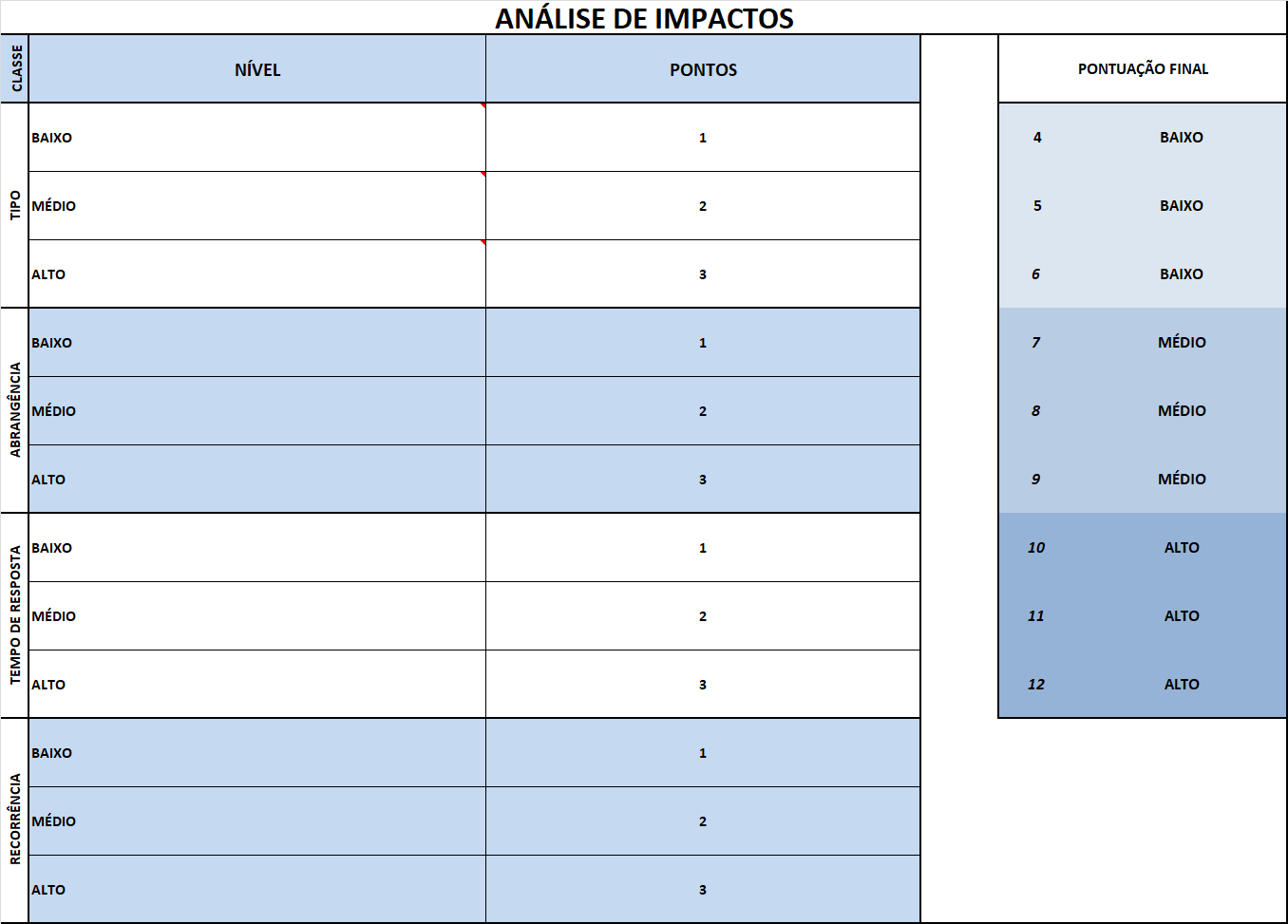 Esquema Geral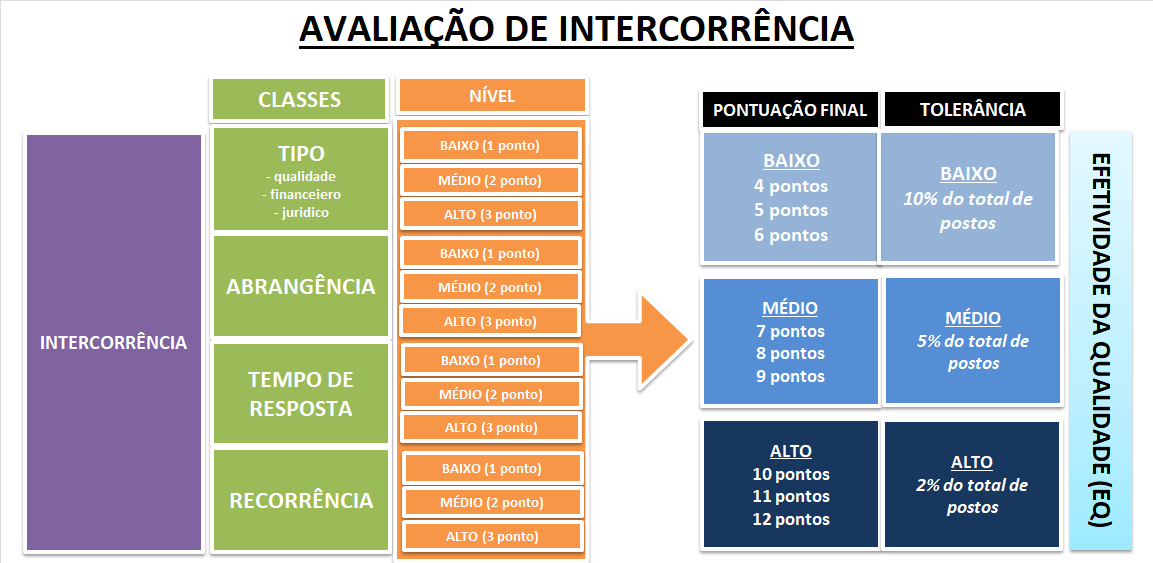 RESPONSABILIDADESFiscal:Cada intercorrência deverá ser avaliada segundo essas 4 classes com base na discricionariedade de avaliação do fiscal técnico para as intercorrências operacionais juntamente com os fiscais setoriais nos casos em que couberem, e do fiscal administrativo para as intercorrências administrativas, a partir do acompanhamento ao longo do período da prestação do serviço. A dinâmica e as ferramentas adotadas para esses acompanhamentos serão definidas pelos fiscais técnico e administrativo.Gestor do Contrato:•	Responsável pela consolidação das avaliações recebidas e pelo encaminhamento das consolidações e do relatório para pagamento da CONTRATADA;•	Responsável pela aplicação de advertência à CONTRATADA e encaminhamento de conhecimento à autoridade competente;•	Responsável pela solicitação de aplicação das penalidades cabíveis, garantindo a defesa prévia da CONTRATADA;•	Responsável pela emissão da Avaliação de Desempenho do Fornecedor – Parcial ou Final.DESCRIÇÃO DO PROCESSODiretores/Administradores de unidade aplicam os procedimentos/ferramentas de fiscalização operacional definidos pelo Fiscal Técnico do contrato;Fiscal Técnico organiza e elabora relatório de fiscalização operacional segundo parâmetros definidos pela administração e encaminha o mesmo para a Fiscalização Administrativa;Fiscal Administrativo Administrativa organiza e elabora relatório de fiscalização administrativa segundo parâmetros definidos pela administração, consolida com o relátorio operacional e encaminha ao Gestor de Contrato para tomada de decisão.Gestor de Contrato com base nas informações dos relatórios operacional e administativo toma as decisões relativas a autorização de faturamento.8. PENALIDADES8.1. Procedimento Administrativo de Apuração de Responsabilidade (PAAR)Art. 1° – O presente procedimento se aplica à apuração de responsabilidade por infrações previstas na Lei 8.666/93, 10.520/02 e 12.462/11.Art. 2° – A DGF procederá à abertura de Processo Administrativo de Apuração de Responsabilidade, de ofício ou provocada pelos fiscais dos contratos de sua competência, quando detectada infração ou inadimplemento por parte de empresa contratada.Art. 3° – O Processo de Apuração de Responsabilidade deverá observar o seguinte rito, sem prejuízo dos prazos assinalados na legislação supracitada:	I - A DGF encaminhará à PROAD relatório em que conste a descrição dos fatos e indicar as possíveis infrações e/ou inadimplementos, por ação ou omissão, da empresa contratada. 	II - A PROAD nomeará uma comissão, composta por Apurador(a) e Autoridade Julgadora de 1ª Instância,  para que sejam apuradas as faltas indicadas no respectivo relatório.	III - A comissão enviará Notificação à contratada sobre a abertura do processo para que apresente, no prazo máximo de 05 (cinco) dias úteis, a sua defesa prévia.A Notificação será enviada preferencialmente via Correios, com Aviso de Recebimento (AR) e, paralelamente, cópia digital via e-mail.A Notificação deverá conter os fatos detectados pela fiscalização que deram origem ao processo e eventual aplicação de cominação legal.O prazo para apresentação da defesa prévia poderá ser prorrogado por igual período, desde que mediante solicitação motivada da contratada, e será decidida pela comissão.	IV - Decorrido o prazo de que trata o item anterior, o processo será instruído com a defesa da contratada, sua respectiva análise pelo(a) apurador(a) e os enquadramentos legais cabíveis.No caso de a contratada não apresentar a defesa prévia dentro do prazo, o processo seguirá para o julgamento da autoridade de 1ª instância.	V - A autoridade de 1ª instância elaborará decisão fundamentada quanto à aplicação ou não de penalidade administrativa.	VI - A contratada será intimada da decisão de 1ª instância, por escrito, sendo-lhe conferido o prazo de 05 (cinco) dias úteis para interposição de recurso.O prazo para apresentação do recurso poderá ser prorrogado por igual período, desde que mediante solicitação motivada da contratada, e será decidida pela comissão.	VII - Apresentado tempestivamente o recurso, a autoridade julgadora de primeira instância terá prazo de 05 (cinco) dias para reconsiderar sua decisão, conforme art. 56, §1° da Lei n° 9784/1999, juízo de admissibilidade e encaminhamento à instância recursal.	VIII - O julgamento do recurso e decisão de 2ª instância será elaborada pelo ordenador de despesas, no prazo máximo de 30 (trinta) dias, tornando definitiva a decisão sobre a aplicação ou não de penalidade administrativa.	IX - A comissão intimará a contratada da decisão de 2ª e última instância.	X - Em caso de aplicação de sanção de multa compensatória, suspensão temporária, declaração de inidoneidade e impedimento de licitar, a mesma deverá ser publicada no Diário Oficial da União, conforme art. 109, §1° da Lei n° 8.666/1993 e art. 9o da Lei n° 10.520/2002.Nos casos de aplicação de sanção de declaração de inidoneidade, o processo deverá ser enviado à Reitoria para devido encaminhamento ao Ministério da Educação (MEC).	XI - Cadastramento da penalidade no SICAF.	XII - Acompanhamento do cumprimento da sanção imposta.Havendo cominação de multas e estas não sendo pagas até seu vencimento, o processo administrativo deverá ser remetido à Procuradoria Jurídica para cobrança judicial.BAIXAPF < 7MÉDIA7 ≤ PF < 10ALTAPF ≥ 10